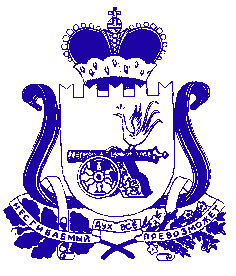 АДМИНИСТРАЦИЯЛЕНИНСКОГО СЕЛЬСКОГО ПОСЕЛЕНИЯПОЧИНКОВСКОГО РАЙОНА СМОЛЕНСКОЙ ОБЛАСТИРАСПОРЯЖЕНИЕот «1» марта  2022  года                                                    № 012       Во исполнение протокола от 16.02.2022 года № 1 заседания Комиссии по предупреждению и ликвидации чрезвычайных ситуаций и обеспечению пожарной безопасности муниципального образования «Починковский район» Смоленской области:      1. Обеспечить исполнение требований Федерального закона от 21.12.1994 г. № 69-ФЗ «О пожарной безопасности», постановления Правительства РФ от 16.09.2020 г. № 1479 «Об утверждении Правил противопожарного режима в Российской Федерации», распоряжения Администрации Смоленской области  от 12.01.2022 г. № 0031-р/адм «О мерах по обеспечению пожарной безопасности на территории Смоленской области в весенне-летний период 2022 года» (отв. Летова О.Е.);     - произвести разработку документации в соответствии с Приказом МЧС России от 18.11.2021 г. № 806 «Об определении Порядка, видов, сроков обучения лиц, осуществляющих трудовую или служебную деятельность в организациях, по программам противопожарного инструктажа, требований к содержанию указанных программ и категорий лиц, проходящих обучение по дополнительным профессиональным программам  в области пожарной безопасности» (отв. Мызникова Т.И.);     - вывести из работы документацию, разработанную в соответствии с Приказом МЧС РФ от 12.12.2007 г. № 645 «Об утверждении Норм пожарной безопасности «Обучение мерам пожарной безопасности работников организаций» (отв. Мызникова Т.И., Зыкова Л.В.);     -  произвести  доведение до лиц, владеющих (пользующихся) и (или) распоряжающиеся территорией, прилегающей к лесу требований изложенных в п. 70 Постановления Правительства  РФ от 16.09.2020 г. № 1479 «Об утверждении Правил противопожарного режима в Российской Федерации» и п.10 Постановления Правительства РФ от 07.10.2020 г. № 1614 «Об утверждении Правил пожарной безопасности в лесах»;     2.  Обеспечить бесперебойное функционирование источников противопожарного водоснабжения (отв. Летова О.Е.);     - рассмотреть вопрос о совершенствовании материально-технической базы подразделений добровольной пожарной охраны, созданных на территории сельского поселения, наиболее удаленных от мест постоянной дислокации подразделений пожарной охраны  (отв. Летова О.Е.);     - спланировать и провести дополнительное информирование населения о недопустимости проведения несанкционированных палов сухой травянистой растительности, необходимости соблюдения правил пожарной безопасности, обратив особое внимание на места проживания лиц, входящих в  «Группу риска», особенно многодетных семей (отв. Летова О.Е.);     - рассмотреть вопрос организации патрулирования торфяников (отв. Летова О.Е.);     - в случае благоприятных погодных условий спланировать и провести контролируемые палы сухой травянистой растительности (отв. Летова О.Е.);-	продолжить разъяснительную работу и инструктажи среди населения по вопросам пожарной безопасности, в том числе при использовании печного, газового и электрического оборудования (отв. Мызникова Т.И., Зыкова Л.В.);-	рассмотреть вопрос привлечения к тушению пожаров техники имеющейся на подведомственных территориях (отв. Летова О.Е.);-	провести проверку имеющихся водонапорных башен на предмет исправности (наличия) гаек используемых при заправке пожарных автомобилей, проверить подъезды к водонапорным башням (пирсам) (отв. Мызникова Т.И., Зыкова Л.В., Цыганкова Т.А.);     - 	дополнительно произвести размещение информации по вопросам пожарной безопасности, на официальных сайтах органов местного самоуправления в информационно-телекоммуникационной сети интернет (отв. Романив Н.А., Зыкова Л.В.);-	проинформировать граждан, находящихся в тяжелой жизненной ситуации, о возможности направления их в учреждения социального обслуживания в соответствии с Федеральным законом от 28.12.2013 № 442-ФЗ «Об основах социального обслуживания граждан в Российской Федерации» (отв. Летова О.Е.);-	продолжить установку в местах проживания граждан, входящих в «Группу риска», автономных противопожарных извещателей (отв. Летова О.Е.);    - спланировать и провести сходы с населением с оформлением соответствующих протоколов (отв. Мызникова Т.И., Зыкова Л.В.);-	спланировать и провести мероприятия по очистке территорий населенных пунктов от мусора и иных горючих предметов (отв. Летова О.Е.);-	произвести обновление очищенных и минерализованных полос вокруг населенных пунктов (на угрозообразующих направлениях) (отв. Летова О.Е.);-	все мероприятия проводить с учетом ограничений введенных Указом Губернатора Смоленской области от 18.03.2020 №24 «О введении режима повышенной готовности»; -	обеспечить доведение до населения информации о привлечении к административной и уголовной ответственности лиц, виновных в возникновении пожаров (отв. Мызникова Т.И., Зыкова Л.В.);-	обеспечить постоянный контроль за оперативной обстановкой, производить немедленный доклад о всех происшествиях на подведомственных территориях в Единую дежурно-диспетчерскую службу муниципального образования «Починковский район» Смоленской области (тел: 8 (48-149) 4-24-01) (отв. Летова О.Е.);-	исключить сокрытие информации о пожарах и фактах горения сухой травянистой растительности (все сотрудники Администрации Ленинского сельского поселения);-	оказывать содействие начальнику ОНД и ПР Починковского, Монастырщинского и Хиславичского районов Башкирину Е.А., в установлении собственников земельных участков, не соблюдающих требования пожарной безопасности (отв Мызникова Т.И., Зыкова Л.В.).     3. Обеспечить выполнение мероприятий Плана мероприятий по обеспечению выполнения п. 70 Постановления Правительства РФ от 16.09.2020 № 1479 «Об утверждении Правил противопожарного режима в Российской Федерации» (утв. на заседании КЧС и ОПБ муниципального образования «Починковский район Смоленской области. Протокол №10 от 27.12.2021 года) учреждениям, организациям, иным юридическим лицам,  независимо от их организационно-правовых форм и форм собственности, крестьянским (фермерским) хозяйствам, общественным объединениям, индивидуальным предпринимателям, должностным лицам, гражданам Российской Федерации, иностранным гражданам, лицам без гражданства, владеющим, пользующимся и (или) распоряжающимся территорией, прилегающей к лесу, осуществляющие свою деятельность на территории Ленинского сельского поселения Починковского района Смоленской области.     4. Продолжить установку в местах проживания граждан, находящихся в социально опасном положении, автономных противопожарных извещателей (отв. Летова О.Е.).    5.  	Держать на контроле уровни воды на имеющихся ГТС, в случае необходимости произвести понижение уровней воды (отв. Мызникова Т.И., Зыкова Л.В.);-	принять необходимые меры по соблюдению инженерно-технических, организационных, противоэпидемических и дезинфицирующих мер при эксплуатации ГТС, систем водоснабжения и канализования;-	ежедневно докладывать о складывающейся обстановке в ЕДДС муниципального образования «Починковский район» Смоленской области. В случае происшествий доклад производить немедленно (отв. Летова О.Е.);-	обратить особое внимание на обеспечение населения водой гарантированного качества, обеспечение обеззараживания воды децентрализованных систем водоснабжения, благоустройство территорий (отв. Летова О.Е.);-	при обследовании ГТС проверить работу винтоподъемного оборудования (отв. Мызникова Т.И., Зыкова Л.В.);-	обеспечить передачу оперативной информации о прохождении половодья в ЕДДС МО «Починковский район» Смоленской области по телефону: 8 (48 149) 4 2401 (отв. Мызникова Т.И., Зыкова Л.В.);-	проконтролировать наличие и состояние информационно-предупреждающих знаков «Выход на лед запрещен». Оповестить население об опасных последствиях выхода на лед (отв. Голубцова С.Ф., Романив Н.А., Цыганкова Т.А., Даниленкова Л.И.) .      6. 	Рекомендовать руководителям сельскохозяйственных объектов – привести в надлежащее санитарное состояние скотомогильники, навозохранилища, склады пестицидов и минеральных удобрений (отв. Летова О.Е.).     7. Изготовить информационно - справочные материалы по тематике ГО и защиты населения и территории от ЧС природного и техногенного характера на имеющейся копировальной технике, обеспечить размещение материалов в местах массового скопления людей, в подъездах многоквартирных жилых домов, автобусных остановках.     При проведении информирования населения особое внимание уделять  порядку действий при аварии на Смоленской АЭС (отв. Мызникова Т.И., Зыкова Л.В.).Глава муниципального образованияЛенинского сельского поселенияПочинковского района Смоленской области                                             Летова О.Е.О предупреждении и ликвидации чрезвычайных ситуаций и обеспечение пожарной безопасности на территории муниципального образования Ленинского сельского поселения Починковского района Смоленской области